Угодья.  Обширный участок с большим количеством населенных пунктов. Преобладание хвойных лесов, пройденных рубками. Большое количество полей и сенокосов.Участок примыкает к государственной границе Российской Федерации, для осуществления охоты требуется разрешение пограничных органов.Транспорт. Хорошая сеть автомобильных дорог. Трасса Скандинавия. Грунтовые дороги с возможностью проезда на легковом транспорте. Охотничьи ресурсы:Телефоны: 8-812-539-50-77 Горячая линия по борьбе с браконьерствомИнспектор района: 8-911-131-48-40 Громов Александр Владимирович  Описание границУчасток 62,4 тыс. гаСеверная: От северо-западного угла квартала 4 Калининского участкового лесничества Северо-Западного лесничества общим направлением на северо-восток по линии государственной границы до автомобильной дороги, следующей от госграницы на п. Топольки, и далее на юго-восток по автомобильной дороге на п. Топольки до пересечения западной границы квартала 2 Селезневского участкового лесничества Северо-западного лесничества.Восточная: От пересечения автомобильной дорогой на п. Топольки до западной границы квартала 2 Селезневского участкового лесничества общим направлением на юго-запад по западной границе квартала 2 Селезневского участкового лесничества, по северной границе квартала 16, по северной и западной границам квартала 15, по северной границе квартала 21, по северным и западным границам кварталов 20 и 27 до автомобильной дороги Топольки - автодорога А-124. Далее общим направлением на запад по автодороге до пересечения северной границы квартала 63 Светогорского участкового лесничества Северо-Западного лесничества. Далее общим направлением на юго-восток по северной границе кварталов 63, 7069, по северной и западной границам квартала 68 Светогорского участкового лесничества, по северным границам кварталов 5 и 4 Лесогорского участкового лесничества Северо-Западного лесничества до грунтовой дороги, следующей к мосту через р. Вуокса, далее на юго-запад по грунтовой дороге пересекая реку Вуокса до северной границы квартала 16 Лесогорского участкового лесничества, далее на юго-запад по северным и западным границам кварталов 16 и 1916 Лесогорского участкового лесничества. Далее на юго-запад по прямой через квартал 4 Селезневского участкового лесничества до северо-восточного угла квартала 32 Лесогорского участкового лесничества, далее общим направлением на юго-запад по северным и западным границам кварталов 32 и 31 Лесогорского участкового лесничества до юго-западного угла квартала 31 Лесогорского участкового лесничества. Далее на юг по прямой до северо-восточного угла квартала 47 Лесогорского участкового лесничества. Далее на юго-запад по восточным границам кварталов 47, 56, 66, 76, 80, 81 Лесогорского участкового лесничества, по северной границе квартала 53 Комсомольского участкового лесничества Северо-Западного лесничества до автодороги Сторожевое - Дружноселье. По автодороге Сторожевое - Дружноселье на юго-запад до перекрестка с грунтовой дорогой на п. Дроздово. Далее на юго-запад по прямой до юго-восточного угла квартала 44 Комсомольского участкового лесничества, далее по юго-восточным границам кварталов 44, 34, 43, 42, по юго-восточной границе квартала 42, по северо-западным границам кварталов 41, 40 Комсомольского участкового лесничества до северо-западного угла квартала 40 Комсомольского участкового лесничества. Далее на юго-восток по восточным границам кварталов 76, 87, 98, 111, 119, 129, 139, 147 Калининского участкового лесничества до пересечения автодороги А-127. Далее на юго-восток по автодороге А-127 до пересечения железной дороги Выборг - Каменногорск (в п. Пальцево). По железной дороге на юго-запад до пересечения р. Перовка. Далее вверх по течению реки Перовка по ее среднему течению до пересечения железной дороги Санкт-Петербург - Выборг (214 квартал Черкасовского участкового лесничества, Рощинского лесничества).Южная: От пересечения реки Перовка железной дорогой Санкт-Петербург - Выборг на северо-запад по северной и западной границам квартала 214 Черкасовского участкового лесничества, по северным границам кварталов 5, 4, 3, 2, 1, по западным границам кварталов 1, 6, 7, 13 Боровского участкового лесничества Ладожского лесничества (леса обороны) автодороги А-125.Западная: По автодороге А-125 общим направлением на северо-запад до грунтовой дороги на п. Свердлово. Далее по грунтовой дороге общим направлением на запад через п. Свердлово до пересечения р. Матросовка. Далее на северо-запад вниз по течению р. Матросовка по ее среднему течению до впадения в Выборгский залив, Далее общим направлением на север по берегу Выборгского залива Сайменского канала, по восточному берегу Сайменского канала до моста через Сайменский канал, далее пересекая Сайменский канал до его западного берега общим направлением на юго-запад по западному берегу Сайменского канала и северному берегу Выборгского залива до северной границы квартала 157 Большепольского участкового лесничества Северо-Западного лесничества. Далее общим направлением на север по северным границам кварталов 157, 153 восточным границам кварталов 146, 141, 126 Большепольского участкового лесничества до грунтовой дороги Харитоново - Заречье. По грунтовой дороге в направлении п. Заречье до пересечения южной границы квартала 163 Лужайского участкового лесничества Северо-Западного лесничества, далее по западной и северной границам квартала 163, по восточным границам кварталов 162, 150, по юго-восточным границам кварталов 134 и 133 Лужайского участкового лесничества до южного угла квартала 133 Лужайского участкового лесничества. Далее на юго-запад по прямой через 64 квартал Селезневского участкового лесничества до пересечения автодороги Селезнево - Усадище с грунтовой дорогой (в квартале 138 Лужайского участкового лесничества). Далее по грунтовой дороге на юго-запад до восточной границы квартала 156 Лужайского участкового лесничества. Далее общим направлением на север по восточным границам кварталов 156, 126, 112, 93, 94, по восточной и северной границам квартала 95, по восточным границам кварталов 84 и 85 Лужайского участкового лесничества до восточного угла квартала 85 Лужайского участкового лесничества. Далее на юг по северо-восточной границе квартала 98, по северо-восточной и юго-восточной границам квартала 115 Лужайского участкового лесничества до автодороги Лужайка - Селезнево. По автодороге на юго-восток до пересечения восточной границы квартала 131 Калининского участкового лесничества. Далее на северо-восток по прямой до юго-западного угла квартала 132 Калининского участкового лесничества. Далее на северо-восток по юго-восточным границам кварталов 132, 133, по северо-западным границам кварталов 144, 145, 138 Калининского участкового лесничества до северного угла квартала 138 Калининского участкового лесничества (с выходом на автодорогу А-127). Далее общим направлением на север по автодороге А-127 до северной границы квартала 30 Калининского участкового лесничества, далее общим направлением на запад по северным границам кварталов 30, 22, 21, 20, 19 до пересечения р. Малиновка. Далее вверх по течению р. Малиновка до северо-западного угла квартала 4 Калининского участкового лесничества.Участок 46,3 тыс. гаСеверная: От северо-западного угла квартала 4 Калининского участкового лесничества Северо-Западного лесничества общим направлением на северо-восток по линии государственной границы до автомобильной дороги, следующей от госграницы на п. Топольки, и далее на юго-восток по автомобильной дороге на п. Топольки до пересечения западной границы квартала 2 Селезневского участкового лесничества Северо-западного лесничества.Восточная: От пересечения автомобильной дорогой на п. Топольки до западной границы квартала 2 Селезневского участкового лесничества общим направлением на юго-запад по западной границе квартала 2 Селезневского участкового лесничества, по северной границе квартала 16, по северной и западной границам квартала 15, по северной границе квартала 21, по северным и западным границам кварталов 20 и 27 до автомобильной дороги Топольки - автодорога А-124. Далее общим направлением на запад по автодороге до пересечения северной границы квартала 63 Светогорского участкового лесничества Северо-Западного лесничества. Далее общим направлением на юго-восток по северной границе кварталов 63, 7069, по северной и западной границам квартала 68 Светогорского участкового лесничества, по северным границам кварталов 5 и 4 Лесогорского участкового лесничества Северо-Западного лесничества до грунтовой дороги, следующей к мосту через р. Вуокса, далее на юго-запад по грунтовой дороге, пересекая реку Вуокса до северной границы квартала 16 Лесогорского участкового лесничества, далее на юго-запад по северным и западным границам кварталов 16 и 1916 Лесогорского участкового лесничества. Далее на юго-запад по прямой через квартал 4 Селезневского участкового лесничества до северо-восточного угла квартала 32 Лесогорского участкового лесничества, далее общим направлением на юго-запад по северным и западным границам кварталов 32 и 31 Лесогорского участкового лесничества до юго-западного угла квартала 31 Лесогорского участкового лесничества. Далее на юг по прямой до северо-восточного угла квартала 47 Лесогорского участкового лесничества. Далее на юго-запад по восточным границам кварталов 47, 56, 66, 76, 80, 81 Лесогорского участкового лесничества, по северной границе квартала 53 Комсомольского участкового лесничества Северо-Западного лесничества до автодороги Сторожевое - Дружноселье. По автодороге Сторожевое - Дружноселье на юго-запад до перекрестка с грунтовой дорогой на п. Дроздово. Далее на юго-запад по прямой до юго-восточного угла квартала 44 Комсомольского участкового лесничества, далее по юго-восточным границам кварталов 44, 34, 43, 42, по юго-восточной границе квартала 42, по северо-западным границам кварталов 41, 40 Комсомольского участкового лесничества до северо-западного угла квартала 40 Комсомольского участкового лесничества. Далее на юго-восток по восточным границам кварталов 76, 87, 98, 111, 119, 129, 139, 147 Калининского участкового лесничества до пересечения автодороги А-127. Далее на юго-восток по автодороге А-127 до пересечения железной дороги Выборг - Каменногорск (в п. Пальцево). По железной дороге на юго-запад до пересечения р. Перовка. Далее вверх по течению реки Перовка по ее среднему течению до пересечения железной дороги Санкт-Петербург - Выборг (214 квартал Черкасовского участкового лесничества, Рощинского лесничества).Южная: От пересечения реки Перовка железной дорогой Санкт-Петербург - Выборг на северо-запад по северной и западной границам квартала 214 Черкасовского участкового лесничества, по северным границам кварталов 5, 4, 3, 2, 1, по западным границам кварталов 1, 6, 7, 13 Боровского участкового лесничества Ладожского лесничества (леса обороны) автодороги А-125.Западная: По автодороге А-125 общим направлением на северо-запад до грунтовой дороги на п. Свердлово. Далее по грунтовой дороге общим направлением на запад через п. Свердлово до пересечения р. Матросовка. Далее на северо-запад вниз по течению р. Матросовка по ее среднему течению до впадения в Выборгский залив, Далее общим направлением на север по берегу Выборгского залива Сайменского канала, по восточному берегу Сайменского канала до моста через Сайменский канал, далее пересекая Сайменский канал до его западного берега общим направлением на юго-запад по западному берегу Сайменского канала и северному берегу Выборгского залива до северной границы квартала 157 Большепольского участкового лесничества Северо-Западного лесничества. Далее общим направлением на север по северным границам кварталов 157, 153 восточным границам кварталов 146, 141, 126 Большепольского участкового лесничества до грунтовой дороги Харитоново - Заречье. По грунтовой дороге в направлении п. Заречье до пересечения южной границы квартала 163 Лужайского участкового лесничества Северо-Западного лесничества, далее по западной и северной границам квартала 163, по восточным границам кварталов 162, 150, по юго-восточным границам кварталов 134 и 133 Лужайского участкового лесничества до южного угла квартала 133 Лужайского участкового лесничества. Далее на юго-запад по прямой через 64 квартал Селезневского участкового лесничества до пересечения автодороги Селезнево - Усадище с грунтовой дорогой (в квартале 138 Лужайского участкового лесничества). Далее по грунтовой дороге на юго-запад до восточной границы квартала 156 Лужайского участкового лесничества. Далее общим направлением на север по восточным границам кварталов 156, 126, 112, 93, 94, по восточной и северной границам квартала 95, по восточным границам кварталов 84 и 85 Лужайского участкового лесничества до восточного угла квартала 85 Лужайского участкового лесничества. Далее на юг по северо-восточной границе квартала 98, по северо-восточной и юго-восточной границам квартала 115 Лужайского участкового лесничества до автодороги Лужайка - Селезнево. По автодороге на юго-восток до пересечения восточной границы квартала 131 Калининского участкового лесничества. Далее на северо-восток по прямой до юго-западного угла квартала 132 Калининского участкового лесничества. Далее на северо-восток по юго-восточным границам кварталов 132, 133, по северо-западным границам кварталов 144, 145, 138 Калининского участкового лесничества до северного угла квартала 138 Калининского участкового лесничества (с выходом на автодорогу А-127). Далее общим направлением на север по автодороге А-127 до северной границы квартала 30 Калининского участкового лесничества, далее общим направлением на запад по северным границам кварталов 30, 22, 21, 20, 19 до пересечения р. Малиновка. Далее вверх по течению р. Малиновка до северо-западного угла квартала 4 Калининского участкового лесничества.ООУ Выборгского района (В районе Госграница - Сайменский канал - Выборг) Площадь 62,4 тыс. га. + 46,3 тыс. га. Населённые пункты: Светогорск, Гаврилово, Гончарово, Перово, Лебедевка, Смирново, Пальцево, Толоконниково, Черкасово, Красный Холм, Лужайка, Новинка, Отрадное, Кравцово, Заречное, Яшино, Усадище, Матросово, Свердлово, СоколиноеСадоводства: примыкающие к посёлкам садоводств и территории коттеджной застройки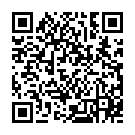 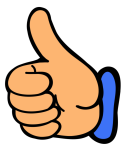 заяц-беляк, лисица, енотовидная собака, белка, норка американская, гуси, утки, вальдшнеп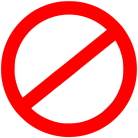 глухарь, тетерев